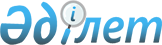 О внесении дополнений в постановление акимата Павлодарской области от 8 апреля 2008 года N 78/4 "Об утверждении перечня объектов коммунальной собственности, подлежащих приватизации"
					
			Утративший силу
			
			
		
					Постановление акимата Павлодарской области от 23 апреля 2010 года N 108/7. Зарегистрировано Департаментом юстиции Павлодарской области 27 мая 2010 года N 3164. Утратило силу постановлением акимата Павлодарской области от 30 июня 2011 года N 112/5      Сноска. Утратило силу постановлением акимата Павлодарской области от 30.06.2011 N 112/5.

      В соответствии с подпунктом 2) пункта 1 статьи 27 Закона Республики Казахстан от 23 января 2001 года "О местном государственном управлении и самоуправлении в Республике Казахстан", пунктом 3 статьи 5 Закона Республики Казахстан от 23 декабря 1995 года "О приватизации", постановлением Правительства Республики Казахстан от 21 сентября 1999 года N 1431 "Вопросы приватизации объектов коммунальной собственности" акимат области ПОСТАНОВЛЯЕТ:



      1. Внести в постановление акимата Павлодарской области от 8 апреля 2008 года N 78/4 "Об утверждении перечня объектов коммунальной собственности, подлежащих приватизации" (зарегистрировано в реестре государственной регистрации нормативных правовых актов за N 3111, опубликовано в газетах "Сарыарқа самалы" 5 июня 2008 года, N 61, "Звезда Прииртышья" 6 мая 2008 года, N 49) следующие дополнения:



      приложение к указанному постановлению дополнить пунктами 422 - 583 согласно приложению.



      2. Настоящее постановление вводится в действие по истечении десяти календарных дней после дня его первого официального опубликования.



      3. Контроль за выполнением данного постановления возложить на заместителя акима области Скляра Р.В.      Аким области                               Б. Сагинтаев

Приложение        

к постановлению акимата   

Павлодарской области     

от 23 апреля 2010 года N 108/7
					© 2012. РГП на ПХВ «Институт законодательства и правовой информации Республики Казахстан» Министерства юстиции Республики Казахстан
				123422Автомашина ГАЗ-5205Р, государственный номер 23-75 ПАМ, 1985 года выпускаУспенский район (на балансе ГУ "Аппарат акима села Тимирязево" Успенского района)423Автомашина М-412 ИЭ, государственный номер 44-96 ПАА, 1990 года выпускаУспенский район (на балансе ГУ "Отдел экономики и бюджетного планирования Успенского района")424Трактор колесный МТЗ-80 Л, государственный номер S657 АКД, 1988 года выпускаПавлодарский район (на балансе ГУ "Аппарат акима села Ольгинка Павлодарского района")425Автобус КАВЗ-685, государственный номер S034 ВN, 1981 года выпускаПавлодарский район (на балансе ГУ "Черноярская средняя общеобразовательная школа Павлодарского района")426Трактор колесный Т-40, государственный номер 8393 XII, 1986 года выпускаПавлодарский район (на балансе ГУ "Черноярская средняя общеобразовательная школа Павлодарского района")427Автобус Кубань, государственный номер S410ВО, 1988 года выпускаПавлодарский район (на балансе ГУ "Аппарат акима Григорьевского сельского округа" Павлодарского района)428Автомашина ВАЗ-21053, государственный номер S685 VU, 1996 года выпускаЛебяжинский район (на балансе ГУ "Аппарат акима Лебяжинского района")429Автомашина ВАЗ-2121 Нива, государственный номер S621АВ, 1993 года выпускаЛебяжинский район (на балансе ГУ "Аппарат акима Лебяжинского района")430Автомашина Иж-Москвич 412 иэ, государственный номер S947ВR, 1992 года выпускаЖелезинский район (на балансе ГУ "Отдел образования Железинского района")431Автомашина ГАЗ-3110, государственный номер S462 ТТ, 1999 года выпускаМайский район (на балансе ГУ "Аппарат акима Сатинского сельского округа")432Автомашина ВАЗ-2109, государственный номер S496 АО, 1999 года выпускаМайский район (на балансе ГУ "Отдел строительства Майского района")433Автобус ПАЗ-672, государственный номер S222АК, 1983 года выпускагород Павлодар (на балансе КГКП "Школа высшего спортивного мастерства")434Автомашина ЗИЛ-131, государственный номер 43-30 ПАО, 1991 года выпускагород Павлодар (на балансе КГКП "Школа высшего спортивного мастерства")435Автомашина ГАЗ-22171, государственный номер S797 МL, 1999 года выпускагород Павлодар (на балансе ГУ "Управление по мобилизационной подготовке, гражданской обороне, организации предупреждения и ликвидации аварий и стихийных бедствий Павлодарской области")436Автомашина ГАЗ-31029, государственный номер S042 АО, 1994 года выпускагород Павлодар (на балансе КГП на ПХВ "Автохозяйство акимата Павлодарской области")437Автомашина ГАЗ-31029, государственный номер S045 АО, 1994 года выпускагород Павлодар (на балансе КГП на ПХВ "Автохозяйство акимата Павлодарской области")438Автомашина Volvo-940, государственный номер S019 АО, 1992 года выпускагород Павлодар (на балансе КГП на ПХВ "Автохозяйство акимата Павлодарской области")439Автомашина Volvo-940, государственный номер S091 SV, 1992 года выпускагород Павлодар (на балансе КГП на ПХВ "Автохозяйство акимата Павлодарской области")440Автомашина Volvo-940, государственный номер S053 АV, 1992 года выпускагород Павлодар (на балансе КГП на ПХВ "Автохозяйство акимата Павлодарской области")441Автобус ПАЗ-672, государственный номер 0002 ПАЛ, 1988 года выпускагород Павлодар (на балансе КГП на ПХВ "Автохозяйство акимата Павлодарской области")442Автобус Ikarus-260, государственный номер S260ВТ, 1987 года выпускагород Павлодар (на балансе КГП на ПХВ "Автобусный парк N 1")443Автобус ЛАЗ-42021, государственный номер 86-27 ПАА, 1993 года выпускагород Павлодар (на балансе КГП на ПХВ "Автобусный парк N 1")444Автобус ЛАЗ-42021, государственный номер 86-28 ПАА, 1993 года выпускагород Павлодар (на балансе КГП на ПХВ "Автобусный парк N 1")445Автобус ЛАЗ-695, государственный номер 03-45 ПАО, 1990 года выпускагород Павлодар (на балансе КГП на ПХВ "Автобусный парк N 1")446Автобус МАН-200, государственный номер S355ВЕ, 1981 года выпускагород Павлодар (на балансе КГП на ПХВ "Автобусный парк N 1")447Автобус Ikarus-260.02, государственный номер S194 АО, 1986 года выпускагород Павлодар (на балансе КГП на ПХВ "Автобусный парк N 1")448Автобус ИК-280, государственный номер 75-40ПАМ, 1986 года выпускагород Павлодар (на балансе КГП на ПХВ "Автобусный парк N 1")449Автобус Мерседес-Бенц, государственный номер S179 ВС, 1980 года выпускагород Павлодар (на балансе КГП на ПХВ "Автобусный парк N 1")450Автобус ЛАЗ-695н, государственный номер 37-41 ПАО, 1990 года выпускагород Павлодар (на балансе КГП на ПХВ "Автобусный парк N 1")451Автобус ЛАЗ-695н, государственный номер 01-75 ПАН, 1994 года выпускагород Павлодар (на балансе КГП на ПХВ "Автобусный парк N 1")452Автомашина ВАЗ-21063, государственный номер S177 АS, 1990 года выпускагород Павлодар (на балансе КГКП "Павлодарский областной онкологический диспансер")453Автомашина УАЗ-3152, государственный номер S632 АН, 1990 года выпускагород Павлодар (на балансе ГУ "Павлодарский областной центр по профилактике и борьбе со СПИДОМ")454Автомашина ВАЗ-2121, государственный номер 4156 ПАА, 1988 года выпускагород Павлодар (на балансе КГКП "Поликлиника N 2 города Павлодара")455Автомашина РАФ-22031, государственный номер 95-33 ПАН, 1989 года выпускагород Павлодар (на балансе КГКП "Поликлиника N 2 города Павлодара")456Автомашина УАЗ-33032, государственный номер 1892 ПАО, 1990 года выпускагород Павлодар (на балансе КГКП "Поликлиника N 2 города Павлодара")457Автомашина М-21412, государственный номер 6281 ПАА, 1991 года выпускагород Павлодар (на балансе КГКП "Поликлиника N 2 города Павлодара")458Автомашина ВАЗ-21074, государственный номер S588 АВ, 1996 года выпускагород Павлодар (на балансе КГКП "Поликлиника N 2 города Павлодара")459Автомашина УАЗ-3152, государственный номер S836 АН, 1991 года выпускагород Павлодар (на балансе КГКП "Поликлиника N 2 города Павлодара")460Трактор колесный Т-40М, государственный номер S256 АКD, 1988 года выпускаЩербактинский район (на балансе КГКП "Щербактинская центральная районная больница")461Автомашина ВАЗ-21051, государственный номер S155 АА, 1993 года выпускагород Павлодар (на балансе КГКП "Больница скорой медицинской помощи города Павлодара")462Автомашина УАЗ-3152, государственный номер 6174 ПАА, 1991 года выпускаУспенский район (на балансе КГКП "Успенская центральная районная больница")463Автомашина УАЗ-3152, государственный номер 4793 ПА, 1989 года выпускаУспенский район (на балансе КГКП "Успенская центральная районная больница")464Автомашина УАЗ-31512, государственный номер S125 ВВ, 1993 года выпускаУспенский район (на балансе ГУ "Успенская противотуберкулезная больница")465Автомашина УАЗ-3962, государственный номер S140 ВD, 1995 года выпускагород Экибастуз (на балансе КГКП "Станция скорой и неотложной медицинской помощи города Экибастуза")466Автомашина ГАЗ-310290, государственный номер S955DА, 1996 года выпускагород Экибастуз (на балансе КГКП "Станция скорой и неотложной медицинской помощи города Экибастуза")467Автомашина ГАЗ-31029, государственный номер S557 АО, 1993 года выпускагород Экибастуз (на балансе КГКП "Экибастузская городская больница")468Автомашина УАЗ-3962, государственный номер S135 ВD, 1995 года выпускагород Экибастуз (на балансе КГКП "Экибастузская городская больница")469Автомашина ВАЗ-21053, государственный номер 6794ПАА, 1993 года выпускагород Павлодар (на балансе КГКП "Поликлиника Павлодарского района")470Автомашина ГАЗ-31029, государственный номер S772 SЕ, 1994 года выпускагород Павлодар (на балансе КГКП "Поликлиника Павлодарского района")471Автомашина ГАЗ-31029, государственный номер S820 SS, 1994 года выпускагород Павлодар (на балансе КГКП "Поликлиника Павлодарского района")472Автомашина РАФ-22031, государственный номер 1400 ПАО, 1990 года выпускагород Павлодар (на балансе ГУ "Павлодарская областная база специального медицинского снабжения")473Автомашина ВАЗ-21213, государственный номер S499 АЕ, 1995 года выпускаИртышский район (на балансе КГКП "Иртышская центральная районная больница")474Автомашина УАЗ-3962-01, государственный номер 5197 ПАН, 1989 года выпускаИртышский район (на балансе КГКП "Иртышская центральная районная больница")475Автомашина ГАЗ-31029, государственный номер S642 ТТ, 1996 года выпускаИртышский район (на балансе КГКП "Иртышская центральная районная больница")476Автомашина ГАЗ-310290, государственный номер S075 АО, 1994 года выпускагород Аксу (на балансе ГУ "Аппарат акима Евгеньевского сельского округа г. Аксу")477Автомашина ВАЗ-2121 Нива, государственный номер S725АО, 1992 года выпускагород Аксу (на балансе ГУ "Аппарат акима Куркольского сельского округа" г. Аксу)478Прицеп тракторный 2ПТС-4, государственный номер АМDS519, 1970 года выпускагород Аксу (на балансе ГУ "Аппарат акима села Уштерек г. Аксу")479Трактор МТЗ-80 государственный номер S021АLD, 1986 года выпускагород Аксу (на балансе ГУ "Аппарат акима села Уштерек г. Аксу")480Автомашина ГАЗ-САЗ-3507, государственный номер 92-89 ПАН, 1989 года выпускагород Аксу (на балансе ГУ "Средняя школа имени М. Кабылбекова села Алгабас города Аксу")481Автомашина ГАЗ-53, государственный номер S935 ВО, 1992 года выпускагород Аксу (на балансе ГУ "Средняя школа имени К. Камзина Жолкудукского сельского округа города Аксу")482Автомашина КАВЗ-685, государственный номер S169 ВL, 1986 года выпускагород Аксу (на балансе ГУ "Средняя школа имени К. Камзина Жолкудукского сельского округа города Аксу")483Трактор ДТ-75Н, заводской номер 3241Х, 1989 года выпускагород Аксу (на балансе ГУ "Средняя школа имени К. Камзина Жолкудукского сельского округа города Аксу")484Трактор колесный Т-40АМ, заводской номер 397229, 1988 года выпускагород Аксу (на балансе ГУ "Средняя школа имени К. Камзина Жолкудукского сельского округа города Аксу")485Автомашина ГАЗ-52-04, государственный номер S108ВЕ, 1982 года выпускагород Аксу (на балансе ГУ "Средняя школа N 8 г. Аксу")486Автомашина ГАЗ-52-04, государственный номер 61-86 ПАМ, 1986 года выпускагород Аксу (на балансе ГУ "Средняя школа имени К. Шулембаева поселка Аксу города Аксу")487Автомашина ГАЗ-САЗ-3507, государственный номер 92-87 ПАН, 1989 года выпускагород Аксу (на балансе ГУ "Средняя школа села Уштерек города Аксу")488Автомашина ГАЗ-52, государственный номер S502 ВО, 1987 года выпускагород Аксу (на балансе ГУ "Средняя школа N 4 города Аксу")489Автомашина КАВЗ-3270, государственный номер S530ВS, 1991 года выпускагород Аксу (на балансе ГУ "Жамбылская средняя школа сельского округа имени Мамаита Омарова города Аксу")490Автомашина КАВЗ-3270, государственный номер 29-97 ПАО, 1990 года выпускагород Аксу (на балансе ГУ "Жамбылская средняя школа сельского округа имени Мамаита Омарова города Аксу")491Автомашина ГАЗ-52-04, государственный номер 09-11 ПАЛ, 1982 года выпускагород Аксу (на балансе ГУ "Жамбылская средняя школа сельского округа имени Мамаита Омарова города Аксу")492Автомашина ММЗ-4502, государственный номер 44-83 ПАН, 1988 года выпускагород Аксу (на балансе ГУ "Средняя школа села Калкаман города Аксу")493Трактор колесный МТЗ-80, государственный номер 57-64 ПО, 1979 года выпускагород Аксу (на балансе ГУ "Средняя школа Енбекского сельского округа города Аксу")494Автомашина ГАЗ-САЗ-3507, государственный номер 92-91 ПАН, 1990 года выпускагород Аксу (на балансе ГУ "Средняя школа Пограничного сельского округа города Аксу")495Автомашина ГАЗ-52-01, государственный номер 14-84 ПАО, 1990 года выпускагород Аксу (на балансе ГУ "Средняя школа Акжольского сельского округа города Аксу")496Автомашина ПАЗ-672м, государственный номер S392 ВН, 1981 года выпускагород Аксу (на балансе ГУ "Отдел финансов города Аксу")497Автомашина ВАЗ-2106, государственный номер S386 АВ, 1995 года выпускагород Аксу (на балансе ГУ "Отдел финансов города Аксу")498Автомашина ВАЗ-21074, государственный номер S387 АВ, 1996 года выпускагород Аксу (на балансе ГУ "Отдел финансов города Аксу")499Трактор колесный К-701, государственный номер 191 ТSСА, 1994 года выпускагород Экибастуз (на балансе ГУ "Отдел финансов акимата города Экибастуза")500Эксковатор ЭО-5126, государственный номер 675 ТSЕА, 1994 года выпускагород Экибастуз (на балансе ГУ "Отдел финансов акимата города Экибастуза")501Автомашина МАЗ-3533, государственный номер S204 ЕК, 1992 года выпускагород Экибастуз (на балансе ГУ "Отдел финансов акимата города Экибастуза")502Автомашина ИЖ-2715, государственный номер S127 ЕК, 1993 года выпускагород Экибастуз (на балансе ГУ "Отдел финансов акимата города Экибастуза")503Автобус ЛАЗ-695, государственный номер S129ЕК, 1991 года выпускагород Экибастуз (на балансе ГУ "Отдел финансов акимата города Экибастуза")504Автомашина ИЖ-2715, государственный номер S142 ЕК, 1995 года выпускагород Экибастуз (на балансе ГУ "Отдел финансов акимата города Экибастуза")505Прицеп 2ПТС-4, государственный номер Т862 SВА, 1988 года выпускагород Экибастуз (на балансе ГУ "Отдел финансов акимата города Экибастуза")506Автомашина УРАЛ-4320 НЗас, государственный номер S135ЕК, 1993 года выпускагород Экибастуз (на балансе ГУ "Отдел финансов акимата города Экибастуза")507Автомашина ГАЗ-31029, государственный номер S963 SЕ, 1993 года выпускагород Экибастуз (на балансе ГКП "Экибастузкоммунсервис")508Автомашина ГАЗ-31029, государственный номер S445 DА, 1993 года выпускагород Экибастуз (на балансе ГКП "Экибастузкоммунсервис")509Автомашина ЗИЛ-431412 Ко, государственный номер S453ВТ, 1993 года выпускагород Экибастуз (на балансе ГКП "Экибастузкоммунсервис")510Автомашина КАМАЗ-53213, государственный номер S450ВТ, 1994 года выпускагород Экибастуз (на балансе ГКП "Экибастузкоммунсервис")511Автомашина ВАЗ-21053, государственный номер S847 АВ, 1993 года выпускагород Экибастуз (на балансе КГКП "Центр культуры "Атамура")512Автомашина Toyota Emina, государственный номер S497ВV, 1994 года выпускагород Экибастуз (на балансе КГКП "Центр культуры "Атамура")513Автомашина ГАЗ-31029, государственный номер S837 АВ, 1993 года выпускагород Экибастуз (на балансе КГКП "Городской центр культуры "Онер")514Автомашина ТАРЗ-3270, государственный номер S122 ВR, 1992 года выпускагород Экибастуз (на балансе ГУ "Аппарат акима города Экибастуза")515Автомашина ГАЗ-310200, государственный номер S328 VV, 1997 года выпускагород Экибастуз (на балансе ГУ "Аппарат акима города Экибастуза")516Автомашина Volvo-850, государственный номер S037 АО, 1992 года выпускагород Экибастуз (на балансе ГУ "Аппарат акима города Экибастуза")517Автомашина УАЗ-469б, государственный номер S447 АО, 1984 года выпускаКачирский район, село Теренколь (на балансе ГУ "Максимо-Горьковское учреждение по охране лесов и животного мира")518Автомашина УАЗ-469, государственный номер S438 АО, 1979 года выпускаЖелезинский район, село Железинка (на балансе ГУ "Урлютюбское учреждение по охране лесов и животного мира")519Автомашина УАЗ-31512-01, государственный номер S438АL, 1986 года выпускаЖелезинский район, село Железинка (на балансе ГУ "Урлютюбское учреждение по охране лесов и животного мира")520Автомашина КАМАЗ-5320, государственный номер S338ВD, 1994 года выпускагород Павлодар (на балансе ГУ "Павлодарское учреждение по охране лесов и животного мира")521Автомашина УАЗ-469б, государственный номер S682 ВS, 1976 года выпускагород Павлодар (на балансе ГУ "Павлодарское учреждение по охране лесов и животного мира")522Автомашина УАЗ-469-Б, государственный номер S029 ВТ, 1979 года выпускагород Павлодар (на балансе ГУ "Павлодарское учреждение по охране лесов и животного мира")523Трактор ДТ-75МЛ, заводской номер 683305, 1987 года выпускагород Павлодар (на балансе ГУ "Павлодарское учреждение по охране лесов и животного мира")524Трактор ДТ-75МЛ, заводской номер 620294, 1990 года выпускагород Павлодар (на балансе ГУ "Павлодарское учреждение по охране лесов и животного мира")525Неликвидные запасные части на сумму 56344 тенге 40 тиынгород Павлодар (на балансе ГУ "Департамент внутренних дел Павлодарской области")526Автомашина ММЗ-4502, государственный номер S150АС, 1991 года выпускагород Павлодар (на балансе ГУ "Департамент внутренних дел Павлодарской области")527Трактор колесный Т-40 АМ, государственный номер 323 ТSFА, 1990 года выпускагород Павлодар (на балансе ГУ "Департамент внутренних дел Павлодарской области")528Автомашина ВАЗ-21061, государственный номер S417 КР, 1999 года выпускагород Павлодар (на балансе ГУ "Департамент внутренних дел Павлодарской области")529Автомашина Shevrolet Cap-ris, государственный номер S428КР, 1991 года выпускагород Павлодар (на балансе ГУ "Департамент внутренних дел Павлодарской области")530Автомашина Mercedes Benz-190, государственный номер S423КР, 1988 года выпускагород Павлодар (на балансе ГУ "Департамент внутренних дел Павлодарской области")531Автомашина ВАЗ-21053, государственный номер S647 КР, 1998 года выпускагород Павлодар (на балансе ГУ "Департамент внутренних дел Павлодарской области")532Автомашина ГАЗ-310290, государственный номер S302КР, 1992 года выпускагород Павлодар (на балансе ГУ "Управление внутренних дел города Павлодара")533Автомашина ВАЗ-21061, государственный номер S330 КР, 1999 года выпускагород Павлодар (на балансе ГУ "Управление внутренних дел города Павлодара")534Автомашина ВАЗ-21053, государственный номер S318 КР, 1999 года выпускагород Павлодар (на балансе ГУ "Управление внутренних дел города Павлодара")535Автомашина УАЗ-31512, государственный номер S311 КР, 1999 года выпускагород Павлодар (на балансе ГУ "Управление внутренних дел города Павлодара")536Автомашина ВАЗ-21061, государственный номер S309 КР, 1999 года выпускагород Павлодар (на балансе ГУ "Управление внутренних дел города Павлодара")537Автомашина ВАЗ-21061, государственный номер S308 КР, 1999 года выпускагород Павлодар (на балансе ГУ "Управление внутренних дел города Павлодара")538Автомашина ГАЗ-310290, государственный номер S262КР, 1995 года выпускагород Павлодар (на балансе ГУ "Управление внутренних дел города Павлодара")539Автомашина ВАЗ-21053, государственный номер S276 КР, 1999 года выпускагород Павлодар (на балансе ГУ "Управление внутренних дел города Павлодара")540Автомашина ГАЗ-3102, государственный номер S261 КР, 1995 года выпускагород Павлодар (на балансе ГУ "Управление внутренних дел города Павлодара")541Автомашина ВАЗ-21061, государственный номер S264 КР, 1999 года выпускагород Павлодар (на балансе ГУ "Управление внутренних дел города Павлодара")542Автомашина ВАЗ-21061, государственный номер S270 КР, 1999 года выпускагород Павлодар (на балансе ГУ "Управление внутренних дел города Павлодара")543Автомашина ВАЗ-21061, государственный номер S271 КР, 1999 года выпускагород Павлодар (на балансе ГУ "Управление внутренних дел города Павлодара")544Автомашина ВАЗ-21053, государственный номер S300 КР, 1999 года выпускагород Павлодар (на балансе ГУ "Управление внутренних дел города Павлодара")545Автомашина ГАЗ-53-12-01, государственный номер S156ВF, 1991 года выпускагород Павлодар (на балансе ГУ "Управление внутренних дел города Павлодара")546Автомашина ВАЗ-21063, государственный номер S604 КР, 1992 года выпускагород Экибастуз (на балансе ГУ "Отдел внутренних дел города Экибастуза")547Автомашина УАЗ-3962, государственный номер S662 КР, 1998 года выпускагород Экибастуз (на балансе ГУ "Отдел внутренних дел города Экибастуза")548Автомашина ВАЗ-21093, государственный номер S700 КР, 1996 года выпускагород Экибастуз (на балансе ГУ "Отдел внутренних дел города Экибастуза")549Автомашина ВАЗ-2106, государственный номер S663 КР, 1995 года выпускагород Экибастуз (на балансе ГУ "Отдел внутренних дел города Экибастуза")550Автомашина УАЗ-31512, государственный номер S125 АС, 1995 года выпускагород Экибастуз (на балансе ГУ "Отдел внутренних дел города Экибастуза")551Автомашина ВАЗ-21053, государственный номер S676 КР, 1995 года выпускагород Экибастуз (на балансе ГУ "Отдел внутренних дел города Экибастуза")552Автомашина ГАЗ-31029, государственный номер S664 КР, 1996 года выпускагород Экибастуз (на балансе ГУ "Отдел внутренних дел города Экибастуза")553Автомашина ВАЗ-21063, государственный номер S648 КР, 1993 года выпускагород Экибастуз (на балансе ГУ "Отдел внутренних дел города Экибастуза")554Автомашина ВАЗ-21070, государственный номер S667 КР, 1996 года выпускагород Экибастуз (на балансе ГУ "Отдел внутренних дел города Экибастуза")555Автомашина УАЗ-31512, государственный номер S697 КР, 1996 года выпускаАктогайский район (на балансе ГУ "Отдел внутренних дел Актогайского района")556Автомашина УАЗ-31519-10, государственный номер S540КР, 1997 года выпускаЖелезинский район (на балансе ГУ "Отдел внутренних дел Железинского района")557Автомашина УАЗ-315126, государственный номер S129ВЕ, 1995 года выпускаИртышский район (на балансе ГУ "Отдел внутренних дел Иртышского района")558Автомашина УАЗ-31512, государственный номер S702 КР, 1999 года выпускаИртышский район (на балансе ГУ "Отдел внутренних дел Иртышского района")559Автомашина ГАЗ-310200, государственный номер S638КР, 1996 года выпускаКачирский район (на балансе ГУ "Отдел внутренних дел Качирского района")560Автомашина ВАЗ-2106, государственный номер S564 КР, 1993 года выпускаКачирский район (на балансе ГУ "Отдел внутренних дел Качирского района")561Автомашина УАЗ-31512, государственный номер S652 КР, 1999 года выпускаЛебяжинский район (на балансе ГУ "Отдел внутренних дел Лебяжинского района")562Автомашина ВАЗ-2106, государственный номер S627 КР, 1977 года выпускаМайский район (на балансе ГУ "Отдел внутренних дел Майского района")563Автомашина УАЗ-31512, государственный номер S628 КР, 1999 года выпускаМайский район (на балансе ГУ "Отдел внутренних дел Майского района")564Автомашина М-412, государственный номер S218КР, 1993 года выпускагород Павлодар (на балансе ГУ "Отдел внутренних дел Павлодарского района")565Автомашина ГАЗ-2410, государственный номер S217 КР, 1988 года выпускагород Павлодар (на балансе ГУ "Отдел внутренних дел Павлодарского района")566Автомашина ВАЗ-21213, государственный номер S582 КР, 1999 года выпускаУспенский район (на балансе ГУ "Отдел внутренних дел Успенского района")567Автомашина ВАЗ-2106, государственный номер S523 КР, 1999 года выпускаУспенский район (на балансе ГУ "Отдел внутренних дел Успенского района")568Автомашина ГАЗ-3110, государственный номер S104 VS, 1999 года выпускагород Павлодар (на балансе КГП на ПХВ "Центр аналитической информации")569Бывшее здание начальной школы общей площадью 49,5 м2, 1970 года постройкиЖелезинский район, село Шипколь (на балансе ГУ "Аппарат акима Алакольского сельского округа Железинского района")570Бывшее здание основной школы, общей площадью 910,7 м2, 1978 года постройкиЩербактинский район, село Стретенка (на балансе ГУ "Сосновская средняя общеобразовательная школа Щербактинского района")571Бывшее здание Джамбульской начальной школы общей площадью 91,7 м2, 1985 года постройкиЩербактинский район, село Кулат (на балансе ГУ "Галкинская средняя общеобразовательная школа")572Бывшее здание котельной школы общей площадью 166,4 м2, 1982 года постройкиЩербактинский район, село Галкино (на балансе ГУ "Галкинская средняя общеобразовательная школа")573Здание дома культуры общей площадью 420 м2, 1963 года постройкиЩербактинский район, село Николаевка (на балансе ГУ "Аппарат акима Алексеевского сельского округа Щербактинского района")574Нежилое здание общей площадью 440,3 м2, 1970 года постройкигород Экибастуз, ул. Кунаева, 58 (на балансе ГУ "Отдел финансов акимата города Экибастуза")575Бывшее здание школы общей площадью 1156,6 м2, 1978 года постройкиКачирский район, село Тимофеевка (на балансе ГУ "Львовская средняя общеобразовательная школа Качирского района")576Медицинское оборудование - автоматический промыватель "Атлантис", 2000 года выпуска; лазерный перфоратор ПЛ "Зенит", 1997 года выпускагород Павлодар (на балансе ГУ "Павлодарский областной центр по профилактике и борьбе со СПИДОМ")577Медицинское оборудование в количестве 11 наименований (электродрель хирургическая, палатный рентгенаппарат, эхоэнцелограф и другое оборудование)город Павлодар (на балансе ГУ "Павлодарская областная детская больница")578Медицинское оборудование - аппарат ФГДС "Олимпус", 1998 года выпуска; аппарат УЗИ "Combison 320-5", 1993 года выпуска; аппарат УЗИ Combison 320-5", 1994 года выпускагород Павлодар (на балансе КГКП "Поликлиника N 1 города Павлодара")579Медицинское оборудование - аппарат УЗИ "Combison 310", 1993 года выпускагород Павлодар (на балансе КГКП "Поликлиника N 5 города Павлодара")580Автомашина ГАЗ-31029, государственный номер S104 АО, 1996 года выпускагород Павлодар (на балансе КГП на ПХВ "Автохозяйство акимата Павлодарской области")581Автомашина ГАЗ-3110, государственный номер S103 АО, 1998 года выпускагород Павлодар (на балансе КГП на ПХВ "Автохозяйство акимата Павлодарской области")582Автомашина ГАЗ-2411, государственный номер S054 МК, 1992 года выпускагород Павлодар (на балансе ГУ "Отдел строительства города Павлодара")583Автомашина ГАЗ-3110, государственный номер S940 DV, 1998 года выпускагород Павлодар (на балансе ГУ "Отдел строительства города Павлодара")